NamePlease provide the following information.First NameDateSleepDo you feel like you slept enough this week?Yes No* 3. How many hours of sleep did you get?LessMorethan 5to 6to 7to 8to 9to 1010 to 11 11 to 12than 12Average for past 7 nightshourshourshourshourshourshourshourshourshours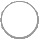 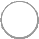 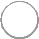 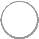 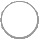 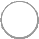 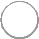 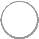 * 4. How many naps did you have this week?1-23-45-7If so, how long was your average nap? (in minutes)Sleep QualityDifficulty falling asleepWaking up in middle of the night Racing or thudding heart Sweating at nightSymptomsIn the past 7 days have you experienced any of the following symptoms? Place a checkmark next to every symptom you have felt in the past week.General symptomsColdFlu (Flu-like symptoms) FeverUpset stomachNot feeling good overallNose / SinusesRunny nose Stuffy nose Head coldSinus congestion / Sinus pressure Plugged earsSneezingPlugged nose in morningThroatDry throatSore throat (raw) Phlegmy throat (mucus) Tight throatSwollen glands in neck Sore throat in the morningChestCough (congested) Dry cough (bark) Congested (tight chest)Wheezing (trouble breathing at rest) Wheezing (trouble breathing during workout)Aches and sorenessHeadacheGeneral body ache (not specific) Joint ache or painSore muscles (upper back or neck) Sore muscles (shoulders or arms) Sore muscles (lower back)Sore muscles (quads or hamstrings) Sore muscles (hips or buttocks) Sore muscles (calves or shins)Sore muscles (feet or ankles)Do you have any additional comments about your health and wellness this week that you want us to know? (e.g. "I missed a lot of training this week due to illness.")Nagging Pain or NigglesIt is understood that part of the training process also can lead to pains that are nagging pains or  what can be described as a ‘niggle’. They are different than an injury, because an injury is a diagnosed insult which removes you from doing an activity or training. A good example of a niggle might a be a chronically sore arch that makes you modify how much running you do but does not remove you from running (removal from running would be an "injury"). With this information in mind please tell us what body part(s) have a niggle and then rate the severity of the niggle.Please put in each body part with a niggle or nagging pain and then rate the severity.Body part 1Body part 2Body part 3Body part 4Body part 5Have you had any difficulties participating in normal training due to the niggles you have listed above (please rate each niggle separately).Body part 1Body part 2Body part 3Body part 4Body part 5Other (please specify)Full participation (it just annoys me)Full participation (it bothers me enough that I think about changing my training)Modified participation (it bothers me enough that I modified my training)Modified participation (it bothers me enough that I worry about doing long term damage)Modified participation (I started a workout and stopped due to excessive pain/dysfunction)Overall to what extent have you modified your training in the past week?   No reduction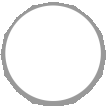    To a minor extent    To a moderate extent    To a major extent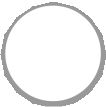 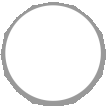    Cannot participate at allIf you modified your training program which niggle made you modify your training?Injuries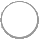 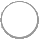 On the previous page we asked about niggles and nagging pain - which affect your training but don't remove you from training. We are also interested in knowing if you do have injuries - which are more serious than niggles and remove you from doing an activity/sport/training mode. Please answer these questions as it relates to injury.Have you had an injury as part of your training program occur this week?Yes NoIf so, in which mode of exercise did the injury occurred? Was it during training or competition?Running training Running competition Cycling training Cycling competition Swim trainingSwim competition Other (please specify)This injury is:A new injuryRecurrence of injury from previous season / year Recurrence of non-sport injury (e.g. falling from a ladder)Recurrence of other sport injury (e.g. an old knee injury received while playing soccer)This injury...was caused by contact with another competitor is due to overuse / strainis an acute injuryPrincipal body part injured:Primary type of injury (if known):Bruise Bursitis TendinitisLigament sprain (incomplete tear) Ligament sprain (complete tear) Muscle tendon strain (incomplete tear) Muscle tendon strain (complete tear) Torn cartillageDislocation (partial) Dislocation (total) FractureStress fracture Nerve injury HerniationOther (please specify)To what extent has this injury affected your ability to train/perform?To a minor extentTo a moderate extent To a major extentI am extremely limitedDo you have a second injury? If so please answer yes and complete the injury questions below.   Yes NoNeckFingers / thumbThighShoulder   Upper back   KneeUpper Arm   Lower back Abdomen   Lower legElbow   Pelvis   AnkleForearm   Hip   Heel / achilles tendonWrist   Groin   FootHandButtockToes